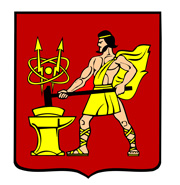 АДМИНИСТРАЦИЯ ГОРОДСКОГО ОКРУГА ЭЛЕКТРОСТАЛЬМОСКОВСКОЙ ОБЛАСТИПОСТАНОВЛЕНИЕ18.03.2019 № 162/3О проведении весеннего месячника по благоустройству и уборке территории городского округа Электросталь Московской области в 2019 году             Во исполнение Федерального закона от 06.10.2003 №131-ФЗ «Об общих принципах организации местного самоуправления в Российской Федерации», Закона Московской области от 30.12. 2014 г. № 191/2014-ОЗ «О благоустройстве в Московской области», в целях наведения чистоты и порядка на территории городского округа после зимнего периода, повышения уровня благоустройства городского округа Электросталь Московской области, Администрация городского округа Электросталь Московской области ПОСТАНОВЛЯЕТ:           1. Объявить весенний  месячник по благоустройству территории городского округа Электросталь Московской области  с  05 апреля по  05 мая  2019 года.           2. Провести общегородские  субботники  13 апреля,  20 апреля  и  27 апреля 2019 года.3. Утвердить:3.1 состав рабочей комиссии по подготовке и проведению весеннего месячника по благоустройству  территории городского округа Электросталь Московской области  в 2019 году (Приложение №1). 3.2 план мероприятий по организации и проведению месячника по благоустройству территории городского округа Электросталь Московской области в весенний период 2019 года. (Приложение №2).3.3 состав комиссии по оценке санитарного состояния  объектов благоустройства и территорий городского округа Электросталь Московской области. (Приложение №3).4. Старшим групп, входящим в состав комиссии по оценке санитарного состояния и благоустройства  объектов и территорий  городского округа Электросталь Московской области, подготовить график объездов объектов и территорий городского округа.             5. Руководителям предприятий и организаций всех форм собственности обеспечить  выполнение работ по благоустройству и уборке закрепленных подведомственных территорий и прилегающих. Границы уборки закрепленных территорий определяются в соответствии с постановлением Администрации городского округа Электросталь Московской области от 07.03.2012 №215/5 «О закреплении территорий общего пользования за хозяйствующими субъектами, осуществляющими свою деятельность на территории городского округа Электросталь Московской области».           6. Руководителям  управляющих организаций ООО «Электросталь Жилсервис», ПАО «Северное», ООО «Электросталь Жилкомфорт», ООО «Юго-Западное», ООО «Электросталь Уютный Дом»  и ООО «ЭЛЬВЕСТ» (Бабичев Р.В., Мещеряков Р.В., Батырева Н.М., Зоренко А.П., Сидорова Н.Ю.) организовать работы по уборке дворовых территорий  совместно с жителями МКД, обеспечив их инвентарем.            7. Ответственным за координацию  работ по благоустройству и уборке территорий городского округа Электросталь Московской области назначить заместителя Главы  Администрации городского округа Электросталь Московской области В.А. Денисова.           8. Опубликовать настоящее постановление в газете «Официальный вестник» и разместить  на официальном интернет-сайте  городского округа Электросталь Московской области:www.electrostal.ru.           9. Источником финансирования расходов размещения в средствах массовой информации настоящего постановления принять денежные средства, предусмотренные в бюджете  городского округа Электросталь Московской области по подразделу 0113 «Другие общегосударственные вопросы» раздела 0100.Глава городского округа                                                                                                В.Я. Пекарев                                                                               Приложение №1                                                                               УТВЕРЖДЕН                                                                               постановлением Администрации                   городского округа Электросталь                   Московской области                                                                              от 18.03.2019 № 162/3СОСТАВРабочей комиссии по подготовке и проведению месячника по благоустройствутерритории городского округа Электросталь Московской области в весенний период 2019 годаПредседатель комиссии:Денисов В.А. – заместитель Главы Администрации городского округа       Электросталь Московской областиЗаместитель председателя комиссии:            Зайцев   А.Э.  –   заместитель председателя Комитета – начальник отдела финансового планирования и контроля закупочной деятельности Комитета по строительству, дорожной деятельности и благоустройства Администрации городского округа Электросталь Московской областиЧлены комиссии:             1. Алехин  Е.П.  –  главный инспектор Комитета по строительству, дорожной деятельности и благоустройства Администрации городского округа Электросталь Московской области            2. Соколова С.Ю.   – заместитель Главы -  начальник  Управления по потребительскому рынку и сельскому хозяйству Администрации городского округа   Электросталь  Московской области                                                                      3.  Булатов Д.В.  –  начальник Управления по архитектуре и градостроительной деятельности Администрации городского  округа Электросталь Московской области                       4.  Поляков А.В. –  начальник отдела  дорожной инфраструктуры,  транспорта и связи  Комитета по строительству, дорожной деятельности и благоустройства   Администрации городского округа Электросталь Московской области Митькина Е.И. –  начальник Управления образования Администрации городского округа Электросталь Московской областиЦацорин Г.В.  –  начальник Управления  по территориальной безопасности Администрации городского округа  Электросталь Московской областиБобков С.А.   –  начальник Управления по культуре   и  делам  молодежи    Администрации городского округа  Электросталь Московской  области                            Климов А.Н.  –  заместитель начальника отдела  по экологии  Администрации городского округа  Электросталь Московской областиЕпифанова И.И. – директор МКУ «Департамент по развитию промышленности, инвестиционной политике и рекламе городского округа Электросталь»  Донской А.Д.     – директор МБУ «Благоустройство»  Пешков М.В. – директор МКУ «Строительство, благоустройство и дорожное хозяйство»  Плюхин  А.А.   –  директор МКУ «Управление обеспечения деятельности  Органов местного самоуправления городского округа Электросталь Московской области» Дегтярев  И.Н.   –  директор МУП «ПТП ГХ»Мещеряков Р.В. –  генеральный директор  АО «Северное»Бабичев   Р.В.     –  и.о. генеральный директор ООО «Электросталь Жилсервис»Батырева Н.М.   –  генеральный директор ООО «Электросталь Жилкомфорт»Батырева Н.М.   –  генеральный директор ООО  «Юго-Западное»Сидорова Н.Ю.  –  генеральный директор ООО «ЭЛЬВЕСТ»Зоренко А.П.     – генеральный  директор ООО «Уютный дом Электросталь»Сидорова А.В.   – генеральный директор ООО «УК  СТЕПАНОВО»Воронцов  Ю.Е  –  начальник ОГИБДД УМВД России по г.о. Электросталь (по   согласованию)Мурашов А.С.       –  заместитель начальника полиции по охране общественного   порядка на территории городского округа Электросталь Московской области (по согласованию)                          20. Цейзер Н.П.          –  главный специалист – эксперт  ТОУ Роспотребнадзора  в г               Электросталь и Ногинском районе (по согласованию)                            21. Александрова  В.В.  –  заместитель начальника территориального отдела №12 ГОСАДМТЕХНАДЗОРА  Московской области по г. Электросталь    (по согласованию)                                                                                        Приложение №2                                                                                        УТВЕРЖДЕН                                                                                        постановлением Администрации                                                                                        городского округа Электросталь                                                                                        Московской области                                                                                                    от 18.03.2019 № 162/3План мероприятийпо организации и проведению весеннего месячника по благоустройству территории городского округа Электросталь Московской области в весенний период 2019 года                  Приложение №3                                                                                           УТВЕРЖДЁН                                                                                           постановлением Администрации                                                                                           городского округа Электросталь                                                                                           Московской области                                                                                           от 18.03.2019 № 162/3СОСТАВкомиссии по оценке санитарного состояния объектов благоустройства и                   территорий городского округа Электросталь Московской области          Председатель комиссии:         Денисов В.А.  – заместитель Главы Администрации городского округа   Электросталь Московской области.        Заместитель председателя комиссии:        Зайцев  А.Э. –  заместитель Председателя Комитета – начальник отдела финансового планирования и контроля закупочной деятельности Комитета по строительству, дорожной деятельности и благоустройства Администрации городского округа  Электросталь Московской области.                                   Члены комиссии: Группа, работающая в Северном районе города: Группа, работающая в Центральном районе города: Группа, работающая в Юго-Западном районе города:Группа, работающая в Восточном районе города:№ п/пНаименование мероприятийСрок выполненияОтветственный исполнительПримечание 1.Проведение организационного совещания с руководителями предприятий и организаций  городского округа по подготовке и проведению месячника по благоустройству  27.03В.А. Денисов,КСДДиБ,руководители структурных подразделений Администрации г.о. Электросталь МО2.Подготовка соответствующих служб, материальных и технических средств для выполнения работ по наведению порядка на закрепленных  территориях. Организация пунктов выдачи инвентарядо 01.04организации жилищно-коммунального комплекса городского округа3.Проведение разъяснительной работы с жителями, проживающими в МКД, по участию в общегородских субботниках. Размещение информации о субботниках на информационных щитах и стендах.до 01.04Управляющие компании4. Обеспечение инициативных групп населения инструментом в дни  проведения общегородских субботников13.04, 20.04.,  27.04Управляющие компании5.Проведение разъяснительной работы среди населения города о недопустимости сжигания мусора на территории городского округа, в т.ч.  в дни общегородских субботников постоянноКлимов А.Н.,управляющие компании6.Очистка водоприемных колодцев ливневой канализации, организация отвода воды с подтапливаемых территорий общего пользования постоянноМКУ «СБДХ»,управляющие компании7.Уборка смета с проезжей части муниципальных автомобильных дорогапрельМКУ «СБДХ», подрядная организация,руководители предприятий, организаций городского округа Закрепление а/дорог для уборки в весенний период в соответствии с МПА8.Уборка улиц, тротуаров, газонов, скверов, внутренних и прилегающих территорий к предприятиям, организациям до  30.04Руководители предприятий, организаций городского округа, руководители организаций ЖКХ, МБУ «Благоустройство» и МКУ «Строительство, благоустройство и дорожное хозяйство»В соответствии со схемой уборки9.Уборка мест массового отдыха населения (водоемы, парки, скверы)до 30.04Организации, с которыми заключены муниципальные контракты и инвестиционные договора10.Ремонт и приведение в порядок фасадов и входов в административные здания, ограждений, въездных ворот, железнодорожных переездов в черте городского округадо 30.04Руководители предприятий, организаций городского округа по принадлежности11. Уборка территорий школьных и дошкольных учреждений, профтехучилищ, средних специальных учебных заведений, ремонт и покраска огражденийдо 20.04 Митькина Е.И.,руководители МОУ и МДОУ, высших и средних специальных учебных учреждений12.Выполнение работ по приведению в порядок зданий и территорий торговых организаций и предприятийдо 20.04 Соколова С.Ю.,хозяйствующие субъекты13.Уборка парковок возле торговых и офисных зданийдо 20.04хозяйствующие субъекты14.Уборка привокзальной площади, платформ, полосы отвода железной дороги, железнодорожныхпереездовдо 20.04Поляков А.В., хозяйствующие субъекты, эксплуатирующие железнодорожные пути на территории городского округа15. Приведение в порядок  памятников, объектов культуры, мемориального комплекса, мемориальных досок, братских и воинских захоронений и других памятных знаков воинам электростальцам, погибшим в годы ВОВдо 30.04Бобков С.А., управляющие компании,МКУ «СБДХ», организации, с которыми заключены муниципальные контракты 16.Проведение совещания с председателями СНТ и ГСК по вопросу наведения чистоты и порядка  в дни общегородских  субботников и месячника по благоустройству. Уборка территорий СНТ и ГСКдо 13.04до 20.04Соколова Н.Ю.председатели правлений  СНТ и ГСК17.  Уборка территорий городских кладбищ и прилегающих территорий.до 20.04МКУ «Управление обеспечения деятельности органов местного самоуправления г.о. Электросталь МО», МКУ «СБДХ», ООО «Промышленный проект»18.Удаление несанкционированно размещенных объявленийпостоянноУправляющие компании, собственники объектов, МКУ «СБДХ» 19.Уборка территории, прилегающей к  Загородному проездудо 20.04управляющие организации и предприятия Согласно МПА от 08.07.2010 №156-р20. Санитарная обрезка деревьев и кустарников на территории городского округа. Вырубка деревьев, угрожающих падением, больных, потерявших декоративный вид.     до 30.04в сроки, определенныемуниципальным контрактомМБУ «Благоустройство» Управляющие организации, организации, с которыми заключены муниципальные контракты 21Адресный подбор участков для посадки деревьевПриобретение посадочного материала  иПроведение акции по посадке деревьев «Лес Победы»до  20.04    до  29.04     до   18.05КСДДиБ Управляющие компанииМБУ «Благоустройство»Места посадки деревьев  согласовываются с отделом градостроительной деятельности 22.Приведение в порядок наземных частей линейных сооружений и коммуникацийпо отдельному плануМУП «ПТП ГХ»,руководители предприятий, организаций, обслуживающих линейные сооружения23.Приведение в порядок строительных площадок и прилегающих к ним территорийдо 20.04Руководители строительных организаций 24.Покраска бордюров и побелка деревьев на дворовых территорияхдо 30.04Управляющие компании 25.Ремонт и приведение мусоросборных контейнерных площадок в соответствие с установленными требованиями Замена (ремонт) контейнеровдо 30.04МБУ «Благоустройство»Управляющие организации, ТСЖ, ЖСК, ЖК, предприятия и организации, в собственности или оперативном управлении которых  имеются контейнерные площадкиООО «Хартия»26.Уборка детских игровых и спортивных площадок. Ремонт и покраска игровых элементов.Подвоз свежего песка в песочницы на детские площадки.до 30.04МБУ «Благоустройство», управляющие организации, ТСЖ, ЖСК, ЖК27.Ремонт муниципальных автомобильных дорог. Покраска бордюрного камня  на муниципальных автомобильных дорогах.  по отдельному плануМКУ «СБДХ», организации, с которыми заключены муниципальные контракты 28.Нанесение разметки на  проезжей части муниципальных автомобильных дорогдо 01.05МКУ «СБДХ», организации, с которыми заключены муниципальные контракты 29.Ликвидация несанкционированных навалов мусора.по отдельному плануМКУ «СБДХ», управляющие организации30.Сбор аналитических данных по проведению работы в период месячника по благоустройству и предоставлении необходимых данных в Министерство ЖКХ МО.В сроки, установленные Министерством благоустройства Московской области  Комитет по строительству, дорожной деятельности и благоустройства (КСДДиБ) Администрации городского округа Электросталь Московской области31.Освещение результатов подготовки и  проведения работ по месячнику  благоустройства  территории городского округа в средствах массовой информации.С 01.04.2019  по 05.05.2019Захарчук П.Г. КСДДиБСушко Н.Л. Главный инженер АО «Северное» - старший группы          Куделина Е.А.      главный специалист  Управления по потребительскому рынку и     сельскому хозяйству Администрации городского округа Климов А.Н.   заместитель начальника отдела  экологии УГЖКХ Администрации городского округа                                     Ланге Д.Е.    эксперт отдела по озеленению и лесохозяйственной деятельности    МБУ  «Благоустройство»      Душкин А.В.     главный инженер ООО «Электросталь Жилсервис» - старший группыПавлова В.А.   эксперт   Управления по потребительскому рынку и сельскому хозяйству Администрации городского округа Богатырева Е.Ю. эксперт отдела по сельскому хозяйству и международным отношениям  Управления по потребительскому рынку и сельскому хозяйству  Администрации городского округаКривцов А.А.  старший эксперт  отдела энергетики  МКУ «СБДХ»Ивашова И.Е.заместитель генерального директора ПАО «Юго-Западное» - старший группыКорюкова Е.Е.  главный специалист Управления по потребительскому рынку и сельскому хозяйству Администрации городского округа  Пузиков  А.Н.   эксперт отдела  по транспорту, связи и экологии Администрации городского округа    Бушуев Н.А.      Старший эксперт отдела дорожного хозяйства и комплексного благоустройства дворовых территорий МКУ «СБДХ»Рыбик  Б.М.     начальник отдела ГО и ВУ ООО «Уютный дом Электросталь» - старший  группы   Кузьмичев Л.И.        начальник отдела  по сельскому хозяйству и международным отношениям  Управления по потребительскому рынку и сельскому хозяйству Администрации городского округаМалашкин А.В. консультант Управления по потребительскому рынку и сельскому хозяйству Администрации городского округаКирюшин  А.А.  Старший эксперт отдела дорожного хозяйства и комплексного благоустройства дворовых территорий МКУ «Строительство, благоустройство и дорожное хозяйство» 